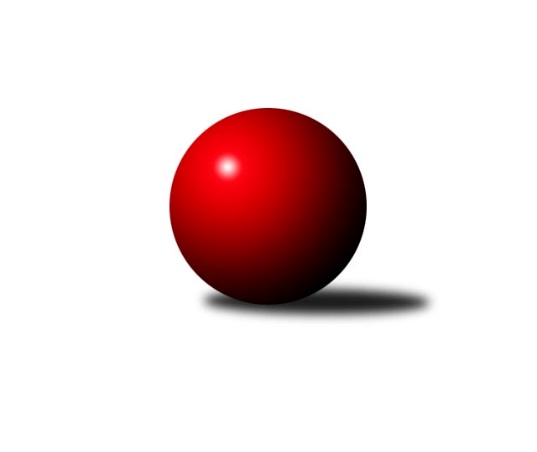 Č.21Ročník 2021/2022	11.3.2022Nejlepšího výkonu v tomto kole: 2620 dosáhlo družstvo: KK Konstruktiva DMistrovství Prahy 2 2021/2022Výsledky 21. kolaSouhrnný přehled výsledků:AC Sparta B	- SK Uhelné sklady C	6:2	2456:2346	8.0:4.0	7.3.TJ Kobylisy B	- TJ Rudná C	8:0	2419:2117	11.0:1.0	8.3.SK Uhelné sklady D	- TJ Kobylisy C	6:2	2364:2325	6.0:6.0	8.3.KK Slavia C	- SK Meteor D	2:6	2318:2361	4.0:8.0	8.3.KK Slavoj D	- KK Slavia B	6:2	2553:2443	6.5:5.5	10.3.KK Konstruktiva D	- SK Žižkov C	7:1	2620:2502	9.0:3.0	10.3.SK Meteor D	- TJ Rudná C	6:2	2475:2382	8.0:4.0	11.3.Tabulka družstev:	1.	SK Žižkov C	20	14	1	5	104.5 : 55.5 	149.5 : 90.5 	 2445	29	2.	TJ Kobylisy B	18	11	1	6	86.0 : 58.0 	123.5 : 92.5 	 2385	23	3.	TJ Kobylisy C	19	11	1	7	85.0 : 67.0 	124.0 : 104.0 	 2415	23	4.	KK Slavoj D	19	11	1	7	83.0 : 69.0 	118.5 : 109.5 	 2421	23	5.	TJ Rudná C	19	10	1	8	80.0 : 72.0 	114.0 : 114.0 	 2391	21	6.	KK Konstruktiva D	19	10	1	8	72.5 : 79.5 	105.5 : 122.5 	 2360	21	7.	AC Sparta B	19	10	0	9	75.0 : 77.0 	112.0 : 116.0 	 2366	20	8.	TJ Vršovice B	19	9	0	10	79.0 : 73.0 	124.5 : 103.5 	 2338	18	9.	SK Meteor D	19	9	0	10	73.0 : 79.0 	110.0 : 118.0 	 2349	18	10.	SK Uhelné sklady C	18	8	0	10	67.5 : 76.5 	102.5 : 113.5 	 2331	16	11.	SK Uhelné sklady D	19	6	0	13	64.5 : 87.5 	101.0 : 127.0 	 2303	12	12.	KK Slavia B	18	4	3	11	56.5 : 87.5 	98.0 : 118.0 	 2285	11	13.	KK Slavia C	20	5	1	14	57.5 : 102.5 	93.0 : 147.0 	 2322	11Podrobné výsledky kola:	 AC Sparta B	2456	6:2	2346	SK Uhelné sklady C	Kamila Svobodová	 	 207 	 178 		385 	 1:1 	 407 	 	199 	 208		Jiří Bendl	Miroslav Viktorin	 	 204 	 186 		390 	 2:0 	 376 	 	198 	 178		Olga Brožová	Tomáš Sůva	 	 189 	 193 		382 	 0:2 	 414 	 	203 	 211		Dana Školová	Tomáš Sysala	 	 193 	 207 		400 	 1:1 	 377 	 	195 	 182		Miloš Endrle	Zdeněk Cepl	 	 210 	 246 		456 	 2:0 	 381 	 	173 	 208		Eva Kozáková	Jan Vácha	 	 238 	 205 		443 	 2:0 	 391 	 	213 	 178		Miloslav Dušekrozhodčí:  Vedoucí družstevNejlepší výkon utkání: 456 - Zdeněk Cepl	 TJ Kobylisy B	2419	8:0	2117	TJ Rudná C	Michal Kliment	 	 197 	 194 		391 	 1:1 	 375 	 	198 	 177		Irena Prokůpková	Václav Císař	 	 206 	 188 		394 	 2:0 	 344 	 	182 	 162		Jan Klégr	Vojtěch Vojtíšek	 	 209 	 218 		427 	 2:0 	 334 	 	158 	 176		Hana Poláčková	Marián Kováč	 	 210 	 203 		413 	 2:0 	 374 	 	173 	 201		Jarmila Zimáková	Karel Erben	 	 188 	 215 		403 	 2:0 	 322 	 	183 	 139		Štěpán Fatka	Jaroslav Krčma	 	 192 	 199 		391 	 2:0 	 368 	 	189 	 179		Marek Dvořákrozhodčí:  Vedoucí družstevNejlepší výkon utkání: 427 - Vojtěch Vojtíšek	 SK Uhelné sklady D	2364	6:2	2325	TJ Kobylisy C	Stanislava Sábová	 	 204 	 191 		395 	 1:1 	 396 	 	196 	 200		Pavel Moravec	Jiří Kuděj	 	 193 	 188 		381 	 1:1 	 374 	 	182 	 192		Petr Moravec	Jana Dušková	 	 207 	 195 		402 	 1:1 	 390 	 	191 	 199		Robert Kratochvíl	Jitka Kudějová	 	 194 	 189 		383 	 1:1 	 382 	 	199 	 183		Zdeněk Šrot	Jaroslav Klíma	 	 188 	 210 		398 	 1:1 	 399 	 	203 	 196		Josef Mach	Petr Štich	 	 223 	 182 		405 	 1:1 	 384 	 	187 	 197		Michal Matyskarozhodčí:  Vedoucí družstevNejlepší výkon utkání: 405 - Petr Štich	 KK Slavia C	2318	2:6	2361	SK Meteor D	Tomáš Rybka	 	 216 	 179 		395 	 1:1 	 401 	 	210 	 191		Richard Sekerák	Jan Rabenseifner	 	 153 	 171 		324 	 1:1 	 333 	 	163 	 170		Bedřich Bernátek	Přemysl Jonák	 	 200 	 203 		403 	 1:1 	 372 	 	201 	 171		Michael Šepič	Nikola Zuzánková	 	 209 	 221 		430 	 1:1 	 401 	 	214 	 187		Miroslav Šostý	Michal Vorlíček	 	 184 	 187 		371 	 0:2 	 438 	 	207 	 231		Zdeněk Boháč	Kristýna Juráková	 	 196 	 199 		395 	 0:2 	 416 	 	209 	 207		Vladimír Dvořákrozhodčí: vedoucí družstevNejlepší výkon utkání: 438 - Zdeněk Boháč	 KK Slavoj D	2553	6:2	2443	KK Slavia B	Roman Hrdlička	 	 209 	 236 		445 	 1:1 	 398 	 	212 	 186		Josef Kocan	Vladimír Jahelka	 	 210 	 219 		429 	 2:0 	 422 	 	208 	 214		Milan Mareš st.	Markéta Baťková	 	 227 	 199 		426 	 2:0 	 307 	 	131 	 176		Jiří Kryda st.	Danuše Kuklová	 	 195 	 188 		383 	 0.5:1.5 	 405 	 	217 	 188		Jan Kryda	Karel Balliš	 	 203 	 222 		425 	 1:1 	 424 	 	206 	 218		Milan Mareš	Hana Zdražilová	 	 219 	 226 		445 	 0:2 	 487 	 	242 	 245		Michal Kocanrozhodčí: Vedoucí družstevNejlepší výkon utkání: 487 - Michal Kocan	 KK Konstruktiva D	2620	7:1	2502	SK Žižkov C	Bohumír Musil	 	 240 	 216 		456 	 2:0 	 362 	 	176 	 186		Tomáš Herman	Jan Váňa	 	 196 	 208 		404 	 1:1 	 405 	 	209 	 196		Adam Vaněček	Tomáš Eštók	 	 232 	 218 		450 	 2:0 	 445 	 	229 	 216		Hana Křemenová	Milan Perman	 	 202 	 211 		413 	 1:1 	 405 	 	191 	 214		Tomáš Pokorný	Jaroslav Pleticha ml.	 	 234 	 227 		461 	 1:1 	 458 	 	227 	 231		Vladislav Škrabal	Šarlota Smutná	 	 217 	 219 		436 	 2:0 	 427 	 	212 	 215		Pavel Váňarozhodčí:  Vedoucí družstev, vdNejlepší výkon utkání: 461 - Jaroslav Pleticha ml.	 SK Meteor D	2475	6:2	2382	TJ Rudná C	Miroslav Šostý	 	 207 	 218 		425 	 1:1 	 404 	 	182 	 222		Anna Novotná	Bedřich Bernátek	 	 223 	 201 		424 	 1:1 	 383 	 	180 	 203		Hana Poláčková	Jan Pozner	 	 169 	 203 		372 	 1:1 	 409 	 	209 	 200		Jarmila Zimáková	Vladimír Dvořák	 	 240 	 201 		441 	 2:0 	 375 	 	196 	 179		Karel Novotný	Zdeněk Boháč	 	 225 	 176 		401 	 1:1 	 422 	 	202 	 220		Marek Dvořák	Michael Šepič	 	 214 	 198 		412 	 2:0 	 389 	 	200 	 189		Štěpán Fatkarozhodčí:  Vedoucí družstevNejlepší výkon utkání: 441 - Vladimír DvořákPořadí jednotlivců:	jméno hráče	družstvo	celkem	plné	dorážka	chyby	poměr kuž.	Maximum	1.	Hana Křemenová 	SK Žižkov C	432.92	298.4	134.5	5.1	8/10	(521)	2.	Vojtěch Vojtíšek 	TJ Kobylisy B	425.82	289.6	136.2	5.2	8/8	(449)	3.	Michal Kocan 	KK Slavia B	424.73	295.4	129.4	6.2	10/10	(487)	4.	Jiří Sládek 	KK Slavia C	424.64	294.2	130.5	4.1	8/8	(442)	5.	Tomáš Kazimour 	SK Žižkov C	422.33	294.4	128.0	5.9	8/10	(478)	6.	Roman Hrdlička 	KK Slavoj D	422.19	292.7	129.5	6.1	8/8	(484)	7.	Pavel Moravec 	TJ Kobylisy C	421.30	289.8	131.5	5.5	8/9	(469)	8.	Václav Císař 	TJ Kobylisy B	420.10	288.2	131.9	6.6	8/8	(447)	9.	Irena Prokůpková 	TJ Rudná C	419.94	291.3	128.6	6.1	8/9	(472)	10.	Jarmila Zimáková 	TJ Rudná C	418.96	289.3	129.7	5.3	9/9	(461)	11.	Josef Kocan 	KK Slavia B	418.56	290.1	128.4	5.7	9/10	(447)	12.	Josef Hladík 	TJ Vršovice B	418.24	290.2	128.1	7.9	9/9	(453)	13.	Miloslav Dušek 	SK Uhelné sklady C	417.08	281.2	135.9	5.1	8/9	(486)	14.	Michal Matyska 	TJ Kobylisy C	416.75	288.7	128.0	7.5	9/9	(456)	15.	Milan Mareš 	KK Slavia B	416.74	290.7	126.1	6.7	10/10	(476)	16.	Jaroslav Pleticha  ml.	KK Konstruktiva D	415.52	289.2	126.3	5.3	7/9	(461)	17.	Hana Zdražilová 	KK Slavoj D	415.50	291.1	124.4	7.1	7/8	(457)	18.	Kateřina Holanová 	KK Slavoj D	415.11	286.5	128.6	4.5	8/8	(524)	19.	Pavel Váňa 	SK Žižkov C	414.13	283.2	131.0	7.4	10/10	(465)	20.	Vladislav Škrabal 	SK Žižkov C	412.72	281.8	130.9	8.5	8/10	(506)	21.	Miroslav Viktorin 	AC Sparta B	411.57	293.0	118.6	8.0	6/7	(478)	22.	Zdeněk Boháč 	SK Meteor D	410.88	289.2	121.7	8.4	8/9	(452)	23.	Miroslav Šostý 	SK Meteor D	410.20	286.8	123.4	8.5	8/9	(463)	24.	Tomáš Pokorný 	SK Žižkov C	408.34	283.5	124.8	7.5	8/10	(469)	25.	Marek Dvořák 	TJ Rudná C	404.68	285.8	118.8	8.9	9/9	(473)	26.	Stanislava Sábová 	SK Uhelné sklady D	404.06	283.7	120.4	6.7	7/8	(442)	27.	Karel Balliš 	KK Slavoj D	403.75	289.1	114.6	10.3	6/8	(455)	28.	Jan Vácha 	AC Sparta B	403.43	284.7	118.8	7.9	6/7	(450)	29.	Karel Wolf 	TJ Vršovice B	402.28	284.7	117.6	8.1	9/9	(458)	30.	Richard Sekerák 	SK Meteor D	401.58	282.1	119.5	10.1	8/9	(459)	31.	Jiří Bendl 	SK Uhelné sklady C	401.48	282.0	119.5	7.6	8/9	(453)	32.	Marián Kováč 	TJ Kobylisy B	400.75	279.0	121.8	10.9	7/8	(450)	33.	Václav Papež 	TJ Vršovice B	400.20	284.3	115.9	9.2	8/9	(432)	34.	Zdeněk Šrot 	TJ Kobylisy C	399.60	281.4	118.2	10.5	9/9	(447)	35.	Karel Erben 	TJ Kobylisy B	399.10	290.3	108.8	10.1	8/8	(422)	36.	Josef Mach 	TJ Kobylisy C	398.56	281.6	116.9	8.9	8/9	(438)	37.	Vladimír Dvořák 	SK Meteor D	397.96	283.8	114.2	9.0	9/9	(441)	38.	Jiří Neumajer 	AC Sparta B	395.93	277.5	118.4	6.3	5/7	(457)	39.	Vladimír Strnad 	TJ Vršovice B	395.92	274.7	121.2	9.1	8/9	(451)	40.	Dana Školová 	SK Uhelné sklady C	394.56	282.2	112.4	9.3	9/9	(454)	41.	Jan Nowak 	TJ Kobylisy C	394.53	286.1	108.4	11.7	8/9	(459)	42.	Jana Dušková 	SK Uhelné sklady D	394.45	282.2	112.3	8.5	8/8	(436)	43.	Jindra Kafková 	SK Uhelné sklady D	394.26	277.5	116.8	8.4	6/8	(412)	44.	Jan Kryda 	KK Slavia B	392.00	276.1	115.9	8.8	7/10	(417)	45.	Zdeněk Cepl 	AC Sparta B	391.99	277.0	115.0	10.1	7/7	(471)	46.	Blanka Koubová 	KK Slavoj D	390.96	280.6	110.4	10.0	7/8	(430)	47.	Milan Mareš  st.	KK Slavia B	390.76	277.2	113.5	9.4	10/10	(422)	48.	Jan Klégr 	TJ Rudná C	390.71	274.1	116.6	9.2	6/9	(474)	49.	Štěpán Fatka 	TJ Rudná C	390.56	276.0	114.5	10.2	9/9	(429)	50.	Eva Kozáková 	SK Uhelné sklady C	389.52	278.7	110.8	11.2	9/9	(423)	51.	Nikola Zuzánková 	KK Slavia C	388.98	279.5	109.4	8.9	8/8	(430)	52.	Šarlota Smutná 	KK Konstruktiva D	387.29	276.6	110.7	12.2	7/9	(458)	53.	Vít Fikejzl 	AC Sparta B	385.81	273.3	112.6	10.5	6/7	(435)	54.	Tomáš Eštók 	KK Konstruktiva D	384.35	283.3	101.1	14.3	7/9	(468)	55.	Tomáš Rybka 	KK Slavia C	384.04	274.2	109.9	10.3	6/8	(410)	56.	Petr Moravec 	TJ Kobylisy C	383.05	277.0	106.1	11.1	8/9	(405)	57.	Zdenka Cachová 	KK Konstruktiva D	382.31	276.9	105.4	12.6	6/9	(446)	58.	Tomáš Herman 	SK Žižkov C	382.24	269.7	112.5	9.6	9/10	(447)	59.	Magdaléna Jakešová 	KK Konstruktiva D	382.20	277.9	104.3	12.8	9/9	(424)	60.	Karel Svitavský 	TJ Vršovice B	381.90	271.9	110.0	11.6	6/9	(398)	61.	Kamila Svobodová 	AC Sparta B	381.47	273.3	108.1	10.8	6/7	(451)	62.	Markéta Baťková 	KK Slavoj D	381.17	271.5	109.6	9.7	6/8	(466)	63.	Hana Poláčková 	TJ Rudná C	380.80	273.7	107.1	10.5	7/9	(420)	64.	Olga Brožová 	SK Uhelné sklady C	380.55	273.6	107.0	13.5	6/9	(463)	65.	Miloš Endrle 	SK Uhelné sklady C	379.46	278.6	100.8	13.9	8/9	(415)	66.	Michal Kliment 	TJ Kobylisy B	379.27	273.5	105.8	11.8	6/8	(427)	67.	Lidmila Fořtová 	KK Slavia C	377.04	265.9	111.1	10.8	8/8	(435)	68.	Vlasta Nováková 	SK Uhelné sklady D	376.39	273.5	102.9	12.6	7/8	(421)	69.	Daniela Daňková 	SK Uhelné sklady D	376.39	277.4	99.0	12.7	6/8	(404)	70.	Jiří Kuděj 	SK Uhelné sklady D	375.54	265.8	109.7	10.7	8/8	(408)	71.	Bedřich Bernátek 	SK Meteor D	373.96	270.3	103.6	13.4	9/9	(439)	72.	Jan Váňa 	KK Konstruktiva D	371.82	275.7	96.1	14.3	8/9	(429)	73.	Jaroslav Havránek 	TJ Vršovice B	371.17	268.9	102.3	12.6	9/9	(418)	74.	Michal Vorlíček 	KK Slavia C	364.79	264.4	100.4	13.6	6/8	(415)	75.	Jan Pozner 	SK Meteor D	349.84	252.4	97.5	10.8	7/9	(420)	76.	Jiří Kryda  st.	KK Slavia B	300.62	215.6	85.0	17.2	7/10	(385)		Jakub Wrzecionko 	KK Konstruktiva D	446.00	299.0	147.0	1.0	1/9	(446)		Zbyněk Lébl 	KK Konstruktiva D	430.00	296.7	133.3	5.2	2/9	(446)		Bohumír Musil 	KK Konstruktiva D	428.78	297.8	131.0	6.3	3/9	(456)		Pavel Pavlíček 	AC Sparta B	427.33	296.7	130.7	6.3	1/7	(457)		Miroslav Klabík 	TJ Vršovice B	424.00	291.0	133.0	7.0	1/9	(424)		Jiří Čihák 	KK Konstruktiva D	423.64	292.8	130.9	6.4	5/9	(478)		Jaroslav Pýcha 	SK Žižkov C	423.38	295.0	128.4	5.5	4/10	(463)		Vladimír Jahelka 	KK Slavoj D	416.67	284.5	132.2	6.3	4/8	(440)		Milan Perman 	KK Konstruktiva D	413.00	290.0	123.0	12.0	1/9	(413)		Karel Němeček 	TJ Vršovice B	410.00	274.5	135.5	5.5	1/9	(427)		Bohumil Fojt 	SK Meteor D	410.00	296.0	114.0	14.0	1/9	(410)		Zuzana Edlmannová 	SK Meteor D	408.00	295.0	113.0	8.0	1/9	(408)		Ivo Vávra 	TJ Vršovice B	407.00	275.0	132.0	10.0	1/9	(407)		Jan Červenka 	AC Sparta B	405.00	281.6	123.4	10.0	3/7	(424)		Adam Vaněček 	SK Žižkov C	405.00	294.0	111.0	7.0	1/10	(405)		Tomáš Sysala 	AC Sparta B	404.00	285.0	119.0	10.0	2/7	(408)		Jiří Lankaš 	AC Sparta B	403.78	276.8	127.0	7.1	3/7	(441)		Miroslava Martincová 	SK Meteor D	403.00	296.0	107.0	12.0	1/9	(403)		Přemysl Jonák 	KK Slavia C	402.55	281.7	120.9	10.4	4/8	(438)		Kristýna Juráková 	KK Slavia C	401.25	279.8	121.5	5.5	2/8	(412)		Luboš Polák 	TJ Vršovice B	400.86	281.1	119.8	7.4	4/9	(440)		Robert Kratochvíl 	TJ Kobylisy C	399.26	285.6	113.6	8.6	5/9	(423)		Petr Opatovský 	SK Žižkov C	399.25	278.2	121.1	10.3	4/10	(436)		Markéta Strečková 	KK Konstruktiva D	398.00	276.0	122.0	11.0	1/9	(398)		Tomáš Sůva 	AC Sparta B	392.00	287.5	104.5	14.0	1/7	(402)		Jana Cermanová 	TJ Kobylisy B	390.67	276.7	114.0	6.8	2/8	(398)		Anna Novotná 	TJ Rudná C	389.48	283.9	105.6	12.6	5/9	(430)		Josef Kocan 	KK Slavia B	389.33	274.3	115.0	6.7	3/10	(414)		Jaroslav Klíma 	SK Uhelné sklady D	386.00	273.2	112.8	7.8	2/8	(398)		Danuše Kuklová 	KK Slavoj D	384.00	273.5	110.5	11.5	2/8	(385)		Markéta Březinová 	TJ Kobylisy B	383.83	266.2	117.7	9.4	3/8	(418)		Karel Bernat 	KK Slavia C	382.00	270.7	111.3	11.3	3/8	(389)		Jan Šipl 	KK Slavoj D	381.17	275.5	105.7	13.7	3/8	(440)		Petr Beneda 	KK Slavoj D	381.00	269.5	111.5	13.0	2/8	(393)		Petra Grulichová 	SK Meteor D	380.00	275.5	104.5	12.5	2/9	(386)		Karel Myšák 	KK Slavia C	375.75	256.8	119.0	10.3	4/8	(435)		Jan Rabenseifner 	KK Slavia C	375.18	274.6	100.6	10.8	5/8	(423)		Karel Novotný 	TJ Rudná C	375.00	272.0	103.0	16.0	1/9	(375)		Jitka Kudějová 	SK Uhelné sklady D	374.64	265.0	109.7	9.7	5/8	(403)		Michael Šepič 	SK Meteor D	374.33	266.4	108.0	9.4	4/9	(412)		Jiří Váňa 	SK Žižkov C	374.00	286.0	88.0	17.5	2/10	(379)		Jaroslav Krčma 	TJ Kobylisy B	373.40	272.9	100.5	12.9	5/8	(424)		Anna Nowaková 	TJ Kobylisy C	369.00	262.0	107.0	9.0	1/9	(369)		Stanislav Řádek 	AC Sparta B	368.00	275.0	93.0	15.0	1/7	(368)		Daniel Kulhánek 	KK Slavoj D	365.00	264.5	100.5	14.5	2/8	(389)		Tomáš Novák 	SK Uhelné sklady C	364.75	259.5	105.3	12.8	4/9	(411)		Michal Truksa 	SK Žižkov C	361.00	275.3	85.7	18.0	3/10	(367)		Barbora Slunečková 	TJ Rudná C	359.20	266.2	93.0	14.2	5/9	(383)		Michal Fořt 	KK Slavia C	358.27	259.9	98.4	14.8	5/8	(409)		Petr Štich 	SK Uhelné sklady D	354.83	259.0	95.9	13.9	5/8	(405)		Miroslava Kmentová 	TJ Kobylisy B	353.00	271.0	82.0	20.0	1/8	(353)		Jiří Bílka 	TJ Kobylisy B	350.00	253.0	97.0	13.0	1/8	(350)		Kristina Řádková 	AC Sparta B	344.00	264.0	80.0	18.0	1/7	(344)		Jiří Budil 	SK Uhelné sklady C	343.20	254.0	89.2	17.6	5/9	(391)		Josef Císař 	TJ Kobylisy B	334.50	256.0	78.5	23.0	2/8	(341)		Jaroslav Bělohlávek 	TJ Vršovice B	326.33	229.8	96.5	12.7	2/9	(406)		Zdeněk Mora 	TJ Rudná C	325.00	256.0	69.0	20.0	1/9	(325)		Dominik Kocman 	TJ Rudná C	310.00	252.0	58.0	24.0	1/9	(310)		Jiří Kryda  ml.	KK Slavia B	305.92	224.3	81.6	18.7	5/10	(330)		Jaromír Deák 	TJ Kobylisy B	268.00	198.0	70.0	21.0	1/8	(268)		 		139.00	139.0	0.0	0.0	1/0	(139)Sportovně technické informace:Starty náhradníků:registrační číslo	jméno a příjmení 	datum startu 	družstvo	číslo startu10871	Bohumír Musil	10.03.2022	KK Konstruktiva D	4x2725	Milan Perman	10.03.2022	KK Konstruktiva D	1x2516	Karel Novotný	11.03.2022	TJ Rudná C	1x25048	Adam Vaněček	10.03.2022	SK Žižkov C	1x25900	Tomáš Sůva	07.03.2022	AC Sparta B	3x25675	Tomáš Sysala	07.03.2022	AC Sparta B	2x
Hráči dopsaní na soupisku:registrační číslo	jméno a příjmení 	datum startu 	družstvo	Program dalšího kola:22. kolo15.3.2022	út	17:00	TJ Kobylisy C - KK Konstruktiva D	15.3.2022	út	17:30	KK Slavia B - TJ Kobylisy B	15.3.2022	út	17:30	SK Uhelné sklady C - TJ Vršovice B	16.3.2022	st	17:00	SK Žižkov C - KK Slavia C	17.3.2022	čt	17:30	TJ Rudná C - AC Sparta B				-- volný los -- - SK Uhelné sklady D	Nejlepší šestka kola - absolutněNejlepší šestka kola - absolutněNejlepší šestka kola - absolutněNejlepší šestka kola - absolutněNejlepší šestka kola - dle průměru kuželenNejlepší šestka kola - dle průměru kuželenNejlepší šestka kola - dle průměru kuželenNejlepší šestka kola - dle průměru kuželenNejlepší šestka kola - dle průměru kuželenPočetJménoNázev týmuVýkonPočetJménoNázev týmuPrůměr (%)Výkon2xMichal KocanSl. Praha B4876xMichal KocanSl. Praha B115.534878xJaroslav Pleticha ml.Konstruktiva D4614xVojtěch VojtíšekKobylisy B112.254278xVladislav ŠkrabalŽižkov C4581xZdeněk BoháčMeteor D112.124382xZdeněk CeplSparta B4563xJaroslav Pleticha ml.Konstruktiva D111.084611xBohumír MusilKonstruktiva D4564xVladislav ŠkrabalŽižkov C110.364582xTomáš EštókKonstruktiva D4501xNikola ZuzánkováSlavia C110.07430